Межправительственный комитет по интеллектуальной собственности, генетическим ресурсам, традиционным знаниям и фольклоруДвадцать девятая сессияЖенева, 15 – 19 февраля 2016 г.Отчет об осуществлении видов деятельности, указанных в Кластере С («Возможные варианты взаимосогласованных условий справедливого и равноправного совместного пользования выгодами»)Документ подготовлен Секретариатом	На девятнадцатой сессии, состоявшейся 18-22 июля 2011 г., а также со ссылкой на документ WIPO/GRTKF/IC/19/7 («Варианты дальнейшей работы по интеллектуальной собственности и генетическим ресурсам», Межправительственный комитет по интеллектуальной собственности, генетическим ресурсам, традиционным знаниям и фольклору («Комитет») «обратился к Секретариату с просьбой завершить и при необходимости регулярно обновлять деятельность, упомянутую в Кластере C («Варианты взаимосогласованных условий для справедливого и равноправного совместного пользования выгодами») и предоставлять соответствующую информацию Комитету на каждой его сессии».	Такой отчет был подготовлен к двадцатой сессии Комитета, состоявшейся 14-22 февраля 2012 г.  В документе WIPO/GRTKF/IC/20/INF/14 содержалась исходная информация по каждому из вариантов в кластере C и описывалась деятельность, осуществленная Секретариатом до проведения этой сессии. Отчет о деятельности в рамках кластера C, осуществленной за период после двадцатой сессии Комитета, был подготовлен к двадцать третьей сессии Комитета, состоявшейся 4-8 февраля 2013 г. (документ WIPO/GRTKF/IC/23/INF/7 REV.), и к двадцать шестой сессии Комитета, состоявшейся 3 -7 февраля 2014 г. (документ WIPO/GRTKF/IC/26/INF/7).	Как известно, варианты в кластере С включают следующее:C.1	Онлайновая база данных по касающимся ИС положениям во взаимосогласованных условиях доступа и совместного пользования выгодами (ДПВ)Рассмотрение вариантов расширения использования объема и доступности онлайновых баз данных по касающимся ИС положениям во взаимосогласованных условиях доступа и равноправного совместного пользования выгодами. Содержание такой онлайновой базы данных могло бы публиковаться в дополнительных, более доступных форматах, в частности на CD-ROM, для обеспечения более широкого доступа и облегчения его использования всеми заинтересованными сторонами.C.2	Проект руководящих принципов по договорной практикеРассмотрение вариантов проведения консультаций с партнерами и дальнейшая разработка проекта руководящих принципов, касающихся договорной практики, который приведен в Приложении к документу WIPO/GRTKF/IC/7/9 и обновлен в информационном документе WIPO/GRTKF/IC/7/INF/12 на основе имеющейся и включенной в онлайновую базу данных дополнительной информации.C.3	Исследование, посвященное лицензионной практике в области ГРСбор информации, возможно, в форме проведения конкретных исследований, характеризующей лицензионную практику в области генетических ресурсов, которая способствует распространению концепций дистрибутивных инноваций или открытых источников, используемых в области авторского права, с использованием накопленного опыта, такого, как применение глобальной публичной лицензии, и другого аналогичного опыта в области авторского права.  	В отношении вариантов С.1 и С.2, изложенных выше, следует напомнить, что онлайновая база данных по фактическим и типовым соглашениям, касающимся ДПВ в области биоразнообразия, и связанной с ними информации с особым упором на аспекты ИС в таких соглашениях действует на веб-сайте ВОИС с 2002 г., что проект руководящих принципов по договорной практике был выработан в период 2002–2010 гг. и что в 2013 г. руководящие принципы были опубликованы в более доступном формате, хотя все же как проект, под названием «Проект руководящих принципов обеспечения доступа к генетическим ресурсам и справедливого распределения выгод от их использования».  В настоящее время в рамках своей деятельности по укреплению потенциала и информационной деятельности Секретариат пересматривает существующий проект руководящих принципов с целью его обновления и доработки, а также публикации в более удобном для пользователя формате.  Обновленный вариант будет продолжать служить нейтральным источником практической информации для тех, кто заключает соглашения о ДПВ,  и никоим образом не будет носить обязательного характера.  Параллельно с этим, по мере возможности, будет обновлена и база данных в целях ее более тесную увязки с доработанным проектом руководящих принципов.  	Комитету предлагается принять к сведению настоящий документ и высказать любые рекомендации и замечания.[Конец документа]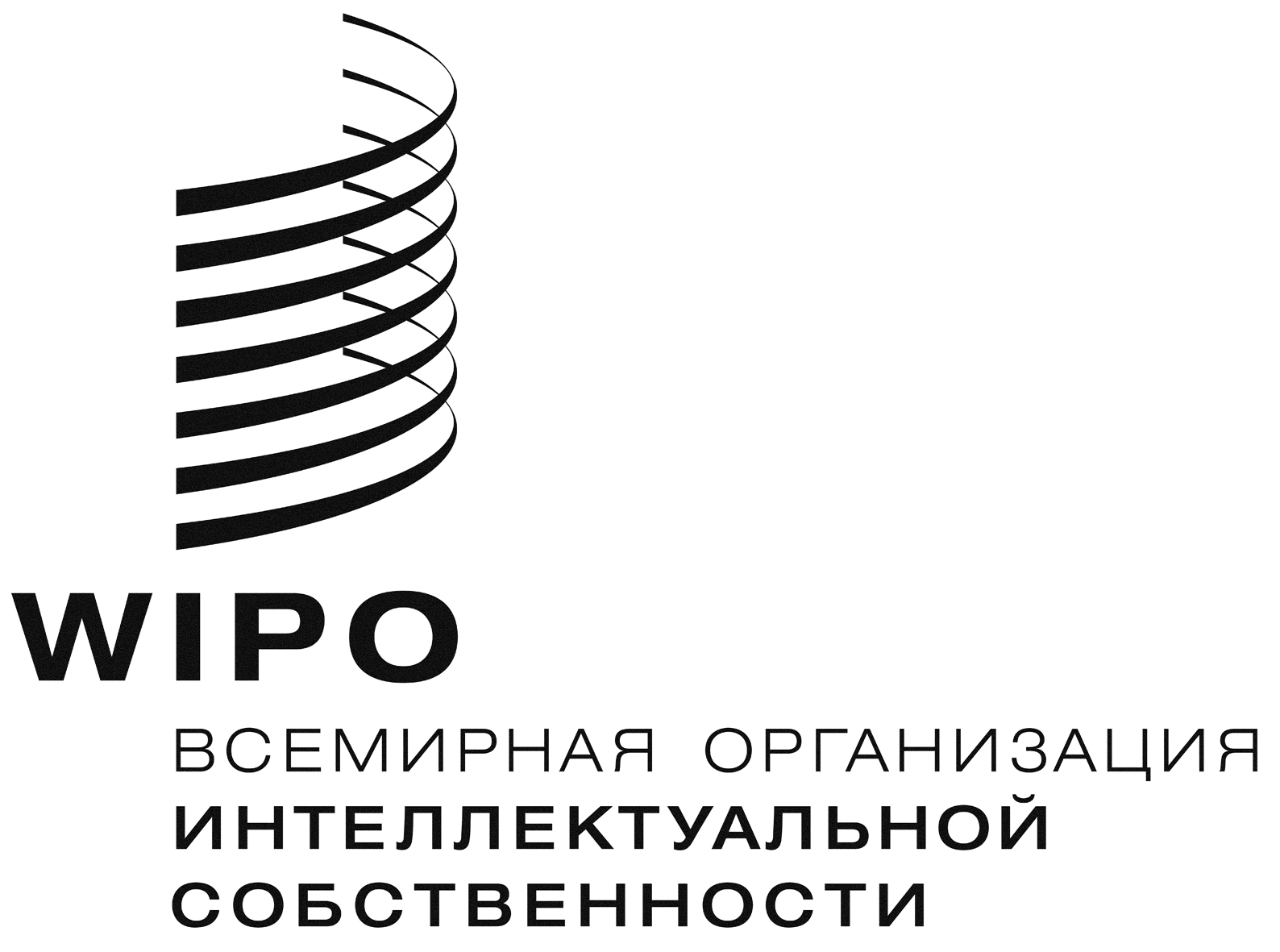 R  WIPO/GRTKF/IC/29/INF/8    WIPO/GRTKF/IC/29/INF/8    WIPO/GRTKF/IC/29/INF/8  ОРИГИНАЛ: АНГЛИЙСКИЙОРИГИНАЛ: АНГЛИЙСКИЙОРИГИНАЛ: АНГЛИЙСКИЙДАТА:  14 января 2016 Г.ДАТА:  14 января 2016 Г.ДАТА:  14 января 2016 Г.